5. SAT-Hrvatski jezikKada si u društvu drugih ljudi važno je ponašati se pristojno. Pristojno ponašanje je lijepo ponašanje koje uključuje pozdravljanje. Važno je lijepo se ponašati kada si u blizini drugih ljudi.1. KADA UĐEŠ U ŠKOLU I VIDIŠ NEKU OSOBU, VAŽNO JE REĆI “DOBAR DAN”.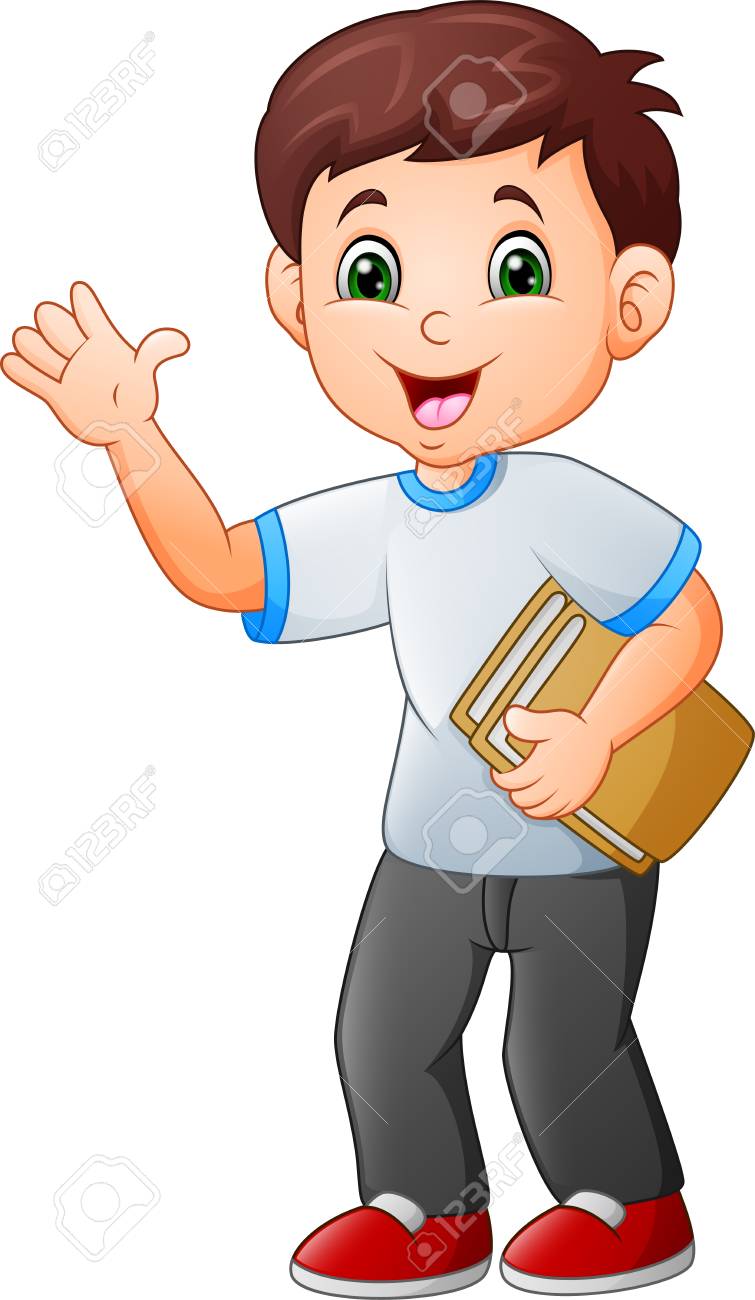 2. KADA  UČITELJICA UĐE U RAZRED, RECI JOJ “DOBAR DAN”.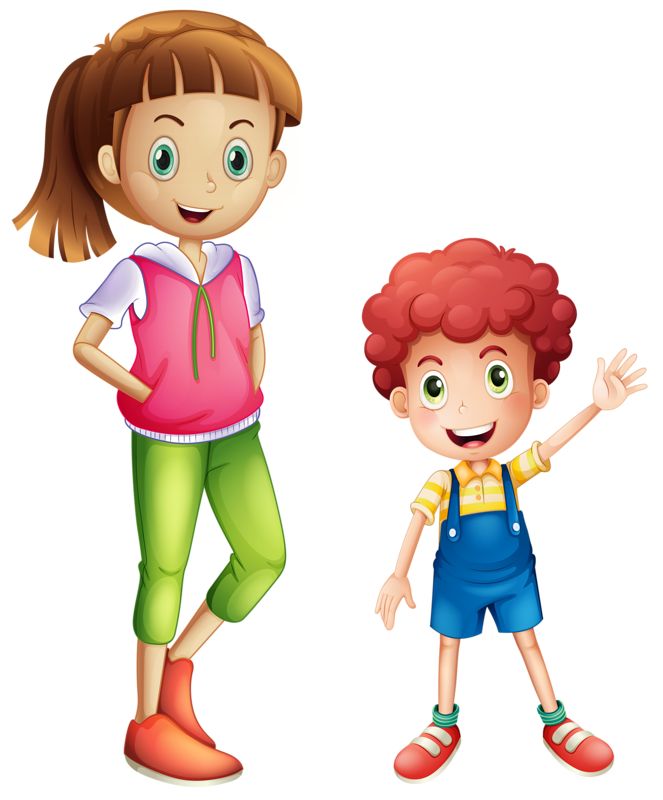 3. KADA SRETNEŠ PRIJATELJE ILI KOLEGE IZ RAZREDA MOŽEŠ IM REĆI I  “BOK”.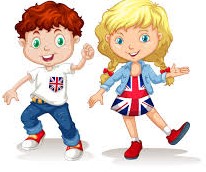 4. NA KRAJU DANA, KADA SE POZDRAVLJAŠ S UČITELJICOM I KOLEGAMA IZ RAZREDA VAŽNO JE REĆI “DOVIĐENJA!”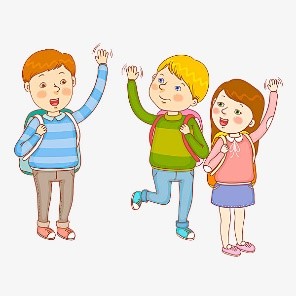 5. KADA IZLAZIŠ IZ ŠKOLE, VAŽNO JE OSOBAMA OKO SEBE REĆI “DOVIĐENJA!”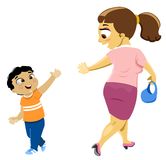 